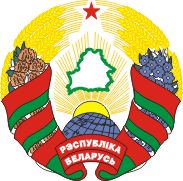             ЗАГАД                                                                   ПРИКАЗ      января   2024г.  №           аг.  Гавяды                                                               аг. ГовядыОб одобрении  Плана мероприятийпо противодействию коррупции вОАО «Говяды-агро»-УКХ» на 2024 годВ целях обеспечения системной работы по координации антикоррупционной деятельности в открытом акционерном обществе «Говяды-агро» - управляющая компания холдинга» (далее – ОАО «Говяды-агро» - УКХ»), на основании постановления Совета Министров Республики Беларусь от 26 декабря 2011г. №1732 «Об утверждении Типового положения о комиссии по противодействию коррупции»  ПРИКАЗЫВАЮ:        1.Одобрить прилагаемый План мероприятий по противодействию коррупции в открытом акционерном обществе «Говяды-агро» - управляющая компания холдинга» на 2024 год (далее -  План мероприятий).2. Должностным лицам, ответственным за выполнение Плана мероприятий:2.1.  принять исчерпывающие меры  по  безусловной реализации Плана мероприятий;2.2. обеспечить своевременное предоставление экономисту ОАО «Говяды-агро» - УКХ», секретарю комиссии по противодействию коррупции Батуро К.В. отчётности (подробной по каждому пункту) по первому требованию. 3. Заместителю генерального директора ОАО «Говяды-агро» - УКХ» по правовой, кадровой и идеологической работе Выговской Н.С. в установленном порядке внести прилагаемый План мероприятий на утверждение постоянно действующей комиссии по противодействию коррупции в ОАО «Говяды-агро» - УКХ».             4. Котову П.Н., технику-программисту ОАО «Говяды-агро» - УКХ» совместно с  Батуро К.В., экономистом ОАО «Говяды-агро» - УКХ» - лицам, ответственным за ведение (своевременность размещения, обновления информации) официального сайта ОАО «Говяды-агро» - УКХ»:- разместить План мероприятий на официальном сайте ОАО «Говяды-агро» - УКХ» в глобальной компьютерной сети Интернет не позднее 15 дней со дня его утверждения;- обеспечить размещение информации о дате, времени и месте проведения заседаний постоянно действующей комиссии по противодействию коррупции в ОАО «Говяды-агро» - УКХ» на официальном сайте ОАО «Говяды-агро» - УКХ» в глобальной компьютерной сети Интернет не позднее 5 рабочих дней до дня проведения заседания комиссии.5. Секретарю приёмной руководителя ОАО «Говяды-агро» - УКХ» Гаранской И.А. довести настоящий приказ, План мероприятий до сведения должностных лиц – членов комиссии, ответственных исполнителей, указанных в Плане мероприятий, настоящем приказе6. Настоящий приказ вступает в силу со дня его подписания. Генеральный директор ОАО «Говяды-агро» - управляющаякомпания холдинга»                                                                       В.Г.ЗакордонскийСогласованоЗаместитель генерального директораОАО «Говяды-агро» - УКХ» по правовой, кадровой  иидеологической работе                                                                  Н.С.ВыговскаяС приказом  ознакомлены:                                                                                     УТВЕРЖДЕНО                                                                                     Решение комиссии                                                                                     по противодействию              коррупции в                                                                                      ОАО «Говяды-агро» -УКХ»                                                                                                                                                                                                                                                                                                                          15.02.2024   №1ПЛАНмероприятий по противодействию коррупции в открытом акционерном обществе «Говяды-агро» -УКХ» на  2024 годО создании комиссиипо борьбе с коррупциейНа  основании  Закона  Республики  Беларусь   от  20 июля  2006  года № 165-3 «О борьбе с коррупцией» и в целях обеспечения дальнейшего совершенствования работы по использованию антикоррупционного законодательства, профилактике и пресечению коррупционных преступлений, устранению причин и условий способствующих их совершенствованиюПРИКАЗЫВАЮ:       Создать комиссию по борьбе с коррупцией в государственном учреждении «Центр физкультурно-оздоровительной работы с населением Шкловского района» в составе пяти человек:ИльюшенкоНиколай Николаевич                       главный инженер бассейна                                                           ГУ «ЦФОР с населением                                                                   Шкловского района», председатель                                                                  комиссииЧлены комиссии:ТерентьевДмитрий Александрович               заместитель директора по основной                                                          деятельности, физкультурно-                                                                              оздоровительной и спортивно-массовой                                                                 работеТабуноваСветлана Петровна                          инструктор-методист по физкультурно-                                                                                    оздоровительной и спортивно                                                          -массовой работе ГУ «ЦФОР с                                                           населением Шкловского района»,                                                           секретарь комиссии                           Астапенко             Олег Олегович                                  юрисконсульт ГУ «ЦФОР с населением                                                                    Шкловского районаCавкинаНаталья Васильевна                          бухгалтер ГУ «ЦФОР                                                             с населением Шкловского                                                               района»2. Комиссии:2.1. Осуществлять систематический контроль за выполнением законодательства о борьбе с коррупцией, профилактике и пресечению коррупционных преступлений, устранению причин и условий, способствующих из совершенствованию.       2.2. Проводить заседания комиссии по борьбе с коррупцией не реже 1 раза в полугодие.        3. Приказ от 30.01.2015г. №10 «О создании комиссии по борьбе с коррупцией» признать утратившим силу.         4.  Контроль за исполнением настоящего приказа оставляю за собой.Директор ГУ «ЦФОР с населениемШкловского района»                                                              А.А.ЛосевГлавный бухгалтер                        О.В.РусановаЮрисконсульт                        О.О.АстапенкоОб утверждении Положения о комиссии по противодействию коррупции государственногоучреждения «Центр физкультурно-оздоровительной работы с населением Шкловского района»В целях совершенствования правового регулирования вопросов противодействия коррупции, устранения причин и условий, порождающих коррупцию, оптимизации условий для развития национальной экономики и на основании Типового положения о комиссии по противодействию коррупции, утвержденного постановлением Совета Министров Республики Беларусь от 26 декабря  2011 г. № 1732:1. Утвердить прилагаемое Положение о комиссии по противодействию коррупции государственного учреждения «Центр физкультурно-оздоровительной работы с населением Шкловского района» (далее – Положение).2. Под персональную ответственность юрисконсульту государственного учреждения «Центр физкультурно-оздоровительной работы с населением Шкловского района» до 1 октября  2014г. в установленном порядке:создать комиссию по противодействию коррупции в соответствии с Типовым положением о комиссии по противодействию коррупции, утвержденным постановлением Совета Министров Республики Беларусь от 26 декабря  2011 г. № 1732;разработать и утвердить Положение о комиссии, выполняющей функции по противодействию коррупции;           3. Контроль за выполнением настоящего приказа оставляю за собой. 4. Настоящий приказ вступает в силу со дня его подписания.Директор ГУ «ЦФОР с населениемШкловского района»                                                                       А.А.ЛосевЮрисконсульт                             А.В.Щегрикович                                                                       УТВЕРЖДЕНО                                                                       Приказ директора ГУ «ЦФОР с                                                                       населением Шкловского района»                                                                       от 22 октября 2014г. № 124/1ПОЛОЖЕНИЕо комиссии по противодействию коррупции государственного учреждения «Центр физкультурно-оздоровительной работы с населением Шкловского района»1. Настоящим Положением определяется порядок создания и деятельности в государственном учреждении «Центр физкультурно-оздоровительной работы с населением Шкловского района» комиссии по противодействию коррупции (далее – комиссия).2. Комиссия создается директором государственного учреждения «Центр физкультурно-оздоровительной работы с населением Шкловского района»  в количестве не менее пяти членов под председательством директора государственного учреждения «Центр физкультурно-оздоровительной работы с населением Шкловского района». Заместитель председателя и секретарь комиссии избираются на заседании комиссии из числа ее членов.3. Комиссия в своей деятельности руководствуется Конституцией Республики Беларусь, Законом Республики Беларусь от 20 июля 2006 года «О борьбе с коррупцией» (Национальный реестр правовых актов Республики Беларусь, 2006 г., № 122, 2/1262), Типовым положением о комиссии по противодействию коррупции, утвержденным постановлением Совета Министров Республики Беларусь от 26 декабря  2011 г. № 1732, иными актами законодательства, а также настоящим Положением.4. Основными задачами комиссии являются:разработка и реализация мероприятий по противодействию коррупции;рассмотрение вопросов предотвращения проявлений коррупции и их выявления;координация деятельности структурных подразделений государственного учреждения «Центр физкультурно-оздоровительной работы с населением Шкловского района» (входящих в его систему, состав) по реализации мер по противодействию коррупции;взаимодействие с государственными органами, осуществляющими борьбу с коррупцией, при реализации мер по предотвращению проявлений коррупции и их выявлению;взаимодействие с общественными объединениями и иными организациями по вопросам противодействия коррупции;обобщение и анализ поступающей от государственных органов, осуществляющих борьбу с коррупцией, информации о нарушениях законодательства о борьбе с коррупцией работниками государственного учреждения «Центр физкультурно-оздоровительной работы с населением Шкловского района» и его структурных подразделениях.5. Комиссия в целях решения возложенных на нее задач осуществляет следующие основные функции:участвует в пределах своей компетенции в выполнении поручений вышестоящих государственных органов и председателя Шкловского районного исполнительного комитета по предотвращению проявлений коррупции и их выявлению;участвует в мониторинге программ Шкловского районного исполнительного комитета, направленных на предотвращение проявлений коррупции и их выявление;заслушивает на своих заседаниях руководителей структурных подразделений о проводимой работе по предотвращению проявлений коррупции и их выявлению;привлекает в случае необходимости для участия в заседаниях комиссии представителей правоохранительных и контролирующих органов, иных государственных органов и организаций, а также средств массовой информации (с согласия их руководителей);принимает в пределах своей компетенции обязательные для исполнения подчиненными структурными подразделениями решения по вопросам организации деятельности по предотвращению проявлений коррупции и их выявлению, а также осуществляет контроль за исполнением данных решений;вырабатывает на своих заседаниях и вносит на рассмотрение директора государственного учреждения «Центр физкультурно-оздоровительной работы с населением Шкловского района» предложения о совершенствовании законодательства о борьбе с коррупцией;информирует директора государственного учреждения «Центр физкультурно-оздоровительной работы с населением Шкловского района» о выявленных комиссией в ходе ее деятельности правонарушениях, создающих условия для коррупции, и коррупционных правонарушениях;запрашивает у подчиненных структурных подразделений в пределах компетенции государственного учреждения «Центр физкультурно-оздоровительной работы с населением Шкловского района» в установленном законодательными актами порядке информацию по вопросам предотвращения проявлений коррупции, их выявления и противодействия коррупции;вносит директору государственного учреждения «Центр физкультурно-оздоровительной работы с населением «Шкловского района» осуществляющего в соответствии с Указом Президента Республики Беларусь от 22 июня 2010 г. № 325 «О ведомственном контроле в Республике Беларусь» (Национальный реестр правовых актов Республики Беларусь, 2010 г., № 157, 1/11733) ведомственный контроль, предложения о проведении в установленном законодательными актами порядке проверок в подчиненных организациях по фактам совершения правонарушений, создающих условия для коррупции, и коррупционных правонарушений, а также неисполнения законодательства о борьбе с коррупцией;вносит руководителям структурных подразделений предложения о привлечении к дисциплинарной ответственности подчиненных им работников, совершивших правонарушения, создающие условия для коррупции, и коррупционные правонарушения;рассматривает предложения членов комиссии о совершенствовании методической и организационной работы по противодействию коррупции;вырабатывает предложения о мерах реагирования на информацию, содержащуюся в обращениях граждан и юридических лиц, по вопросам проявлений коррупции;вносит директору государственного учреждения «Центр физкультурно-оздоровительной работы с населением Шкловского района» предложения о поощрении работников, оказывающих содействие в предотвращении проявлений коррупции и их выявлении, выявлении правонарушений, создающих условия для коррупции, и коррупционных правонарушений;осуществляет иные функции, предусмотренные  настоящим Положением.6. Деятельность комиссии осуществляется в соответствии с планами работы на календарный год, утверждаемыми на ее заседаниях.7. Не могут являться одновременно членами комиссии лица, состоящие в браке или находящиеся в отношениях близкого родства или свойства.8. Председатель комиссии:несет персональную ответственность за деятельность комиссии;организует работу комиссии;определяет место и время проведения заседаний комиссии;утверждает повестку дня заседаний комиссии и порядок рассмотрения вопросов на ее заседаниях;дает поручения членам комиссии по вопросам ее деятельности, осуществляет контроль за их выполнением.В случае отсутствия необходимого количества членов комиссии на ее заседании председатель комиссии назначает дату нового заседания, но не позднее чем через месяц со дня несостоявшегося заседания.В отсутствие председателя комиссии его обязанности исполняет заместитель председателя комиссии.9. Члены комиссии вправе:вносить предложения по вопросам, входящим в компетенцию комиссии;выступать на заседаниях комиссии и инициировать проведение голосования по внесенным предложениям;задавать участникам заседания комиссии вопросы в соответствии с повесткой дня и получать на них ответы по существу;знакомиться с протоколами заседаний комиссии и иными материалами, касающимися ее деятельности;в случае несогласия с решением комиссии изложить письменно особое мнение по рассматриваемому вопросу, подлежащее обязательному приобщению к протоколу заседания комиссии;осуществлять иные полномочия в целях выполнения возложенных на комиссию задач и функций.10. Члены комиссии обязаны:принимать участие в подготовке заседаний комиссии;участвовать в заседаниях комиссии, а в случае невозможности участия в них сообщать об этом председателю комиссии;по решению комиссии (поручению ее председателя) принимать участие в проводимых мероприятиях по выявлению фактов совершения правонарушений, создающих условия для коррупции, и коррупционных правонарушений, а также неисполнения законодательства о борьбе с коррупцией;не совершать действий, дискредитирующих комиссию;выполнять решения комиссии (поручения ее председателя).11. Секретарь комиссии:обобщает материалы, поступившие для рассмотрения на заседаниях комиссии;ведет документацию комиссии;извещает членов комиссии и приглашенных лиц о месте, времени проведения и повестке дня заседания комиссии;обеспечивает подготовку заседаний комиссии;осуществляет учет и хранение протоколов заседаний комиссии и материалов к ним.12. Воспрепятствование членам комиссии в выполнении ими своих полномочий не допускается и влечет применение мер ответственности в соответствии с законодательными актами.13. Заседания комиссии проводятся по мере необходимости, в том числе для рассмотрения выявленных комиссией в ходе ее деятельности конкретных правонарушений, создающих условия для коррупции, и коррупционных правонарушений, но не реже одного раза в полугодие. Решение о созыве комиссии принимается председателем комиссии или по предложению не менее одной трети ее членов.14. Комиссия правомочна принимать решения при условии присутствия на заседании более половины ее членов.15. Члены комиссии обладают равными правами при обсуждении проектов решений. Решения принимаются простым большинством голосов от общего количества членов комиссии, присутствующих на ее заседании. В случае равенства голосов решающим является голос председателя комиссии. Решения комиссии оформляются протоколом.16. В протоколе указываются:место и время проведения заседания комиссии;наименование и состав комиссии;сведения об участниках заседания комиссии, не являющихся ее членами;повестка дня заседания комиссии, содержание рассматриваемых вопросов и материалов;принятые комиссией решения;сведения о приобщенных к протоколу заседания комиссии материалах.17. Протокол заседания комиссии готовится в 10-дневный срок со дня его проведения, подписывается председателем и секретарем комиссии, после чего в 5-дневный срок доводится секретарем комиссии до ее членов и иных заинтересованных лиц.ПРОТОКОЛ №1заседания комиссии по противодействию коррупции ОАО «Говяды-агро» -                   управляющая компания холдинга»                                                                               29 мая  2020года            Присутствовали:  члены постоянно действующей комиссии по противодействию коррупции в открытом акционерном обществе «Говяды-агро» - управляющая компания холдинга» (далее – комиссия)  в составе:Чарненко                                   генеральный директорАндрей Васильевич                  ОАО «Говяды-агро» -УКХ»,                                                    председатель комиссииВыговская                                заместитель генерального директораНаталья Степановна               ОАО «Говяды-агро» -УКХ»                                                  по правовым вопросам и                                                  корпоративному управлениюЛещинская                                главный экономистЖанна Владимировна              ОАО «Говяды-агро» -УКХ»      Захарова                                    главный специалист по Наталья Николаевна                идеологической работе                                                      ОАО «Говяды-агро» -УКХ» Козлов                                       главный бухгалтерМихаил Владимирович            ОАО «Говяды-агро» -УКХ» Мариуцэ                                    начальник цеха по животноводствуЕлена Александровна              ОАО «Говяды-агро» -УКХ»Галюшинский                          главный инженерАндрей Николаевич                ОАО «Говяды-агро» -УКХ»Кузнецов                                  юрисконсультАлексей Владимирович          ОАО «Говяды-агро» -УКХ»Гаранская                                 секретарь приёмной руководителяИнга Анатольевна	                   ОАО «Говяды-агро» -УКХ»,                                                председатель профсоюзного комитетаЯзубец                                      специалист по закупкамЛюдмила Васильевна             ОАО «Говяды-агро» -УКХ»,Рыхлицкая                                инспектор по кадрамДина Александровна               ОАО «Говяды-агро» -УКХ»ПОВЕСТКА ДНЯОб избрание секретаря комиссии по противодействию коррупции в ОАО «Говяды-агро» - управляющая компания холдинга».Об утверждении Плана мероприятий по противодействию коррупции в открытом акционерном обществе «Говяды-агро» - управляющая компания холдинга» на 2020-2021 годы. По первому  вопросу повестки дня «Об избрании секретаря комиссии по противодействию коррупции в ОАО «Говяды-агро» - управляющая компания холдинга».СЛУШАЛИ:Юрисконсульта  ОАО «Говяды-агро» - управляющая компания холдинга» Кузнецова А.В., который предложил избрать секретарём комиссии по противодействию коррупции ОАО «Говяды-агро» - управляющая компания холдинга» Выговскую Наталью Степановну, заместителя генерального директора ОАО «Говяды-агро» - управляющая компания холдинга» по правовым вопросам и корпоративному управлению.ВЫСТУПИЛИ:Захарова Наталья Николаевна, каждый член комиссии в отдельности,  которые поддержали предложение  юрисконсульта  ОАО «Говяды-агро» - управляющая компания холдинга» Кузнецова А.В. в части избрания Выговской Натальи Степановны, заместителя генерального директора ОАО «Говяды-агро» - управляющая компания холдинга» по правовым вопросам и корпоративному управлению, секретарём комиссии по противодействию коррупции в ОАО «Говяды-агро» - управляющая компания холдинга».РЕШИЛИ по первому вопросу повестки дня: Избрать Выговскую Н.С., заместителя генерального директора ОАО «Говяды-агро» - управляющая компания холдинга» по правовым вопросам и корпоративному управлению, секретарём комиссии по противодействию коррупции в ОАО «Говяды-агро» - управляющая компания холдинга».Настоящее решение вступает в силу со дня его принятия. ГОЛОСОВАЛИ по первому вопросу повестки дня:         «За» - 11«Против» - 0«Воздержались» - 0 Решение по первому вопросу повестки дня принято единогласно.По второму вопросу повестки дня «Об утверждении Плана мероприятий по противодействию коррупции в открытом акционерном обществе «Говяды-агро» - управляющая компания холдинга» на 2020-2021 годы». СЛУШАЛИ:Главного бухгалтера  ОАО «Говяды-агро» - управляющая компания холдинга» Козлова М.В., который предложил утвердить прилагаемый План мероприятий по противодействию коррупции в открытом акционерном обществе «Говяды-агро» - управляющая компания холдинга» на 2020-2021 годы». РЕШИЛИ по второму вопросу повестки дня: Утвердить прилагаемый План мероприятий по противодействию коррупции в открытом акционерном обществе «Говяды-агро» - управляющая компания холдинга» на 2020-2021 годы». Настоящее решение вступает в силу со дня его принятия. ГОЛОСОВАЛИ по второму вопросу повестки дня:         «За» - 11«Против» - 0«Воздержались» - 0 Решение по второму вопросу повестки дня принято единогласно.Чарненко                                   генеральный директорАндрей Васильевич                  ОАО «Говяды-агро» -УКХ»,                                                    председатель комиссииВыговская                                заместитель генерального директораНаталья Степановна               ОАО «Говяды-агро» -УКХ»                                                  по правовым вопросам и                                                  корпоративному управлениюЛещинская                                главный экономистЖанна Владимировна              ОАО «Говяды-агро» -УКХ»      Захарова                                    главный специалист по Наталья Николаевна                идеологической работе                                                      ОАО «Говяды-агро» -УКХ» Козлов                                       главный бухгалтерМихаил Владимирович            ОАО «Говяды-агро» -УКХ» Мариуцэ                                    начальник цеха по животноводствуЕлена Александровна              ОАО «Говяды-агро» -УКХ»Галюшинский                          главный инженерАндрей Николаевич                ОАО «Говяды-агро» -УКХ»Кузнецов                                  юрисконсультАлексей Владимирович          ОАО «Говяды-агро» -УКХ»Гаранская                                 секретарь приёмной руководителяИнга Анатольевна	                   ОАО «Говяды-агро» -УКХ»,                                                председатель профсоюзного комитетаЯзубец                                      специалист по закупкамЛюдмила Васильевна             ОАО «Говяды-агро» -УКХ»,Рыхлицкая                                инспектор по кадрамДина Александровна               ОАО «Говяды-агро» -УКХ»Міністэрства сельскайгаспадаркі і харчаванняРэспублікі БеларусьАдкрытае акцыянернае таварыства“Гавяды-агра” – кiруючая кампанiя холдынгу»Министерство сельскогохозяйства и продовольствияРеспублики БеларусьОткрытое акционерное общество«Говяды-агро» - управляющая компания холдинга»№ п/пНаименование мероприятияСрок исполненияИсполнителиКонтроль1.Разработать и утвердить план мероприятий по противодействию совершения коррупционных преступлений и правонарушений на 2024 годЯнварь  2024г.Комиссия2.Рассматривать на заседаниях Дирекции (рабочих совещаниях) с участием членов Дирекции итоги работы организации, направленные на устранение причин и условий, способствующих совершению коррупционных правонарушений и преступленийНе реже 2 раз в годВыговская Н.С.3.Создавать экономические предпосылки для устранения причин коррупции – совершенствовать систему оплаты трудаПостоянноЛещинская Ж.В., Козлов М.В.4.Определить наличие возможных коррупционных рисков и, как правило,  принимать меры по их нейтрализацииПостоянноКомиссия5.Провести тематические встречи  с работниками организации  по изучению норм антикоррупционного законодательства2 - й квартал 2024г.Выговская Н.С.Рыхлицкая Д.А.Кузнецов А.В.Гаранская И.А.6.Доводить  до сведения работников организации  факты о пресечении правоохранительными органами коррупционных правонарушений и преступлений, мерах ответственности виновных лицПостоянноВыговская Н.С.7.Проводить анализ обращений граждан и юридических лиц, поступающих в организациюПостоянноВыговская Н.С., Гаранская И.А.8.Выявлять причины и условия ухудшения финансово-хозяйственной деятельности организации, принимать меры, направленные на предупреждение совершения экономических преступленийПостоянноЛещинская Ж.В.Козлов М.В.9.Обеспечить общий  контроль за целевым и эффективным использованием бюджетных и (или) собственных средств на закупку товаров (работ, услуг), а также за соблюдением требований законодательства в  сфере осуществления закупок товаров (работ, услуг)ПостоянноКузнецов А.В.Лещинская Ж.В.Козлов М.В.10.Проводить  мониторинги соблюдения трудовой дисциплины в целях выявления и предупреждения сокрытия фактов нарушения правил внутреннего трудового распорядка, исключения случаев покровительства нарушителей дисциплиныНе реже 1 раза в месяцВыговская Н.С.Рыхлицкая Д.А.Гаранская И.А.11.При выявлении и привлечении к ответственности соответствующими органами лиц, совершивших нарушение антикоррупционного законодательства, рассматривать на заседании антикоррупционной комиссии обозначенные вопросы с принятием мер реагирования, правового воздействияПостоянноДирекцияКомиссия12.Принимать меры по совершенствованию методов контроля подлинности документов, представленных командированными лицами после возвращения из командировок и подтверждающие произведенные ими расходы, а также достоверности указанных в этих документах сведенийПо мере необходимостиЛещинская Ж.В.,Козлов М.В.13.При проведении инвентаризаций обеспечить полную и точную проверку фактического наличия имущества, практиковать проведение внеплановых (контрольных) инвентаризаций, устанавливать причины возникновения недостач и (или) излишков, а также   лиц, виновных в их возникновенииНе реже 1 раза в годКозлов М.В.14.По каждому факту причинения организации материального ущерба (имущественного вреда), в том числе в связи с уплатой  организацией административных штрафов, ы установленном порядке рассматривать вопрос о взыскании в установленном порядке ущерба (вреда) с виновных лиц. Факты освобождения работников от материальной ответственности за причиненный организации  ущерб (вред), как правило,  рассматривать на заседаниях Дирекции для установления отсутствия злоупотреблений при принятии соответствующих решенийНе реже одного раза в месяцДирекция с участием заинтересованных15.Рассматривать на рабочих совещаниях с участием членов Дирекции вопросы  состояния дебиторской задолженности, обоснованности расходования денежных средств в организации, подчинённых организацияхНе реже 1 раза в годКозлов М.В.Измайлович В.А.